Staj Ücretlerine İşsizlik Fonu Katkısı Başvuru Formu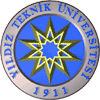 																		    İŞLETME İMZA-KAŞEÜNİVERSİTE ADI : YILDIZ TEKNİK ÜNİVERSİTESİÜNİVERSİTE ADI : YILDIZ TEKNİK ÜNİVERSİTESİÜNİVERSİTE ADI : YILDIZ TEKNİK ÜNİVERSİTESİÜNİVERSİTE ADI : YILDIZ TEKNİK ÜNİVERSİTESİÜNİVERSİTE ADI : YILDIZ TEKNİK ÜNİVERSİTESİÜNİVERSİTE ADI : YILDIZ TEKNİK ÜNİVERSİTESİÜNİVERSİTE ADI : YILDIZ TEKNİK ÜNİVERSİTESİÜNİVERSİTE ADI : YILDIZ TEKNİK ÜNİVERSİTESİÜNİVERSİTE ADI : YILDIZ TEKNİK ÜNİVERSİTESİÜNİVERSİTE ADI : YILDIZ TEKNİK ÜNİVERSİTESİÖĞRENCİ BİLGİLERİÖĞRENCİ BİLGİLERİÖĞRENCİ BİLGİLERİÖĞRENCİ BİLGİLERİÖĞRENCİ BİLGİLERİÖĞRENCİ BİLGİLERİÖĞRENCİ BİLGİLERİÖĞRENCİ BİLGİLERİÖĞRENCİ BİLGİLERİÖĞRENCİ BİLGİLERİİŞLETME BİLGİLERİİŞLETME BİLGİLERİİŞLETME BİLGİLERİİŞLETME BİLGİLERİİŞLETME BİLGİLERİSıraNoÖğrencininAdı SoyadıT.C.NoDoğumTarihiOkulNoProgramAdıStaj BaşlangıçTarihiStaj BitişTarihiSigortaBaşlangıçTarihiStaj Yapılan Gün SayısıDevam EtmediğiGünlerİşletmeAdıİşletmedeÇalışan Personel SayısıİşletmeTel:İşletmeAdres:Talep Edilen Devlet Katkısı Tutarı010203